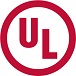 Application Form (見積り / 申請依頼書)【HVAC】[1ページ目 - 必須項目となります]※1) PO No.の設定は任意です。不要の場合は、｢不要｣とご記入ください。なお、設定していただければ、弊社からの見積書、請求書に記載いたします。※2) Typo(誤記)の場合、誤記であることが確認できる資料を本依頼書と共にお送りください。※3) Admin業務 (Administrative) - 物理的な変更もしくは定格の変更を伴わない業務。業務を発注いただいた後、エンジニアが申請内容を確認させていただき、お客様の申請内容が“安全上重要である変更”を含むと判断させていただいた場合、弊社は見積価格を変更する場合があります。[2ページ目 – ご希望にあてはまる場合はご記入ください]※3) Admin業務 (Administrative) - 物理的な変更もしくは定格の変更を伴わない業務。業務を発注いただいた後、エンジニアが申請内容を確認させていただき、お客様の申請内容が“安全上重要である変更”を含むと判断させていただいた場合、弊社は見積価格を変更する場合があります。[3ページ目 - 必須項目となります]※4) Party Site No.は貴社ULレポート(Authorization Page)にてご確認いただけます。Subscriber No.は旧番号となります。※5) Account No.は請求書にてご確認いただけます。Listee - はじめてのお客様、既存登録者の変更がある場合はご記入ください。]※4) Party Site No.は貴社ULレポート(Authorization Page)にてご確認いただけます。※7) Factory ID(必須) - 複数の工場で製品を製造する際､製造した工場を識別するために､他工場との区別を示す識別記号が必要となります。株式会社 UL Japan   アプライアンス・HVAC/R・ライティング部行E-mail: HVACAppQuote.jp@ul.comTEL: 03-5293-6200/ URL: http://ul.com/jpご依頼日：　20     年     月     日貴社請求書管理番号（PO No.）(※1)：　[     ]Company Name/貴社名[     ][     ][     ][     ]Product information/製品情報　　　　　　Product information/製品情報　　　　　　Product information/製品情報　　　　　　Product information/製品情報　　　　　　Product information/製品情報　　　　　　製品名/モデル名製品名  [     ]製品名  [     ]モデル名 [     ]※申請を希望される全モデル名をご記入ください。モデル名 [     ]※申請を希望される全モデル名をご記入ください。製品タイプ/使用目的【製品タイプ】 エアコン 冷蔵/冷蔵庫 部品(圧縮機、圧力容器、密封部品等) その他 [     ]【製品タイプ】 エアコン 冷蔵/冷蔵庫 部品(圧縮機、圧力容器、密封部品等) その他 [     ]【使用目的】 家庭用 商業用 (例:      ) 工業用 (例:      ) その他 [     ]【使用目的】 家庭用 商業用 (例:      ) 工業用 (例:      ) その他 [     ]定格/冷媒/燃焼クラス【定格】　[     ]【定格】　[     ]【冷媒】　[     ]【冷媒】　[     ]定格/冷媒/燃焼クラス【燃焼クラス】 不燃性　　　 微燃性(A2L)　　　 可燃性　　　 その他 [     ]【燃焼クラス】 不燃性　　　 微燃性(A2L)　　　 可燃性　　　 その他 [     ]【燃焼クラス】 不燃性　　　 微燃性(A2L)　　　 可燃性　　　 その他 [     ]【燃焼クラス】 不燃性　　　 微燃性(A2L)　　　 可燃性　　　 その他 [     ]Certification, Services/ご希望の認証・サービス内容Certification, Services/ご希望の認証・サービス内容Certification, Services/ご希望の認証・サービス内容Certification, Services/ご希望の認証・サービス内容Certification, Services/ご希望の認証・サービス内容Standard No.適用規格 [     ] (ご希望の版番号や特定の適用項目等がありましたらご記入ください [     ])例）UL 207, UL 60335-2-40, IEC 60335-2-34:2012 (30.1項_Ball Pressure Test@125℃)適用規格 [     ] (ご希望の版番号や特定の適用項目等がありましたらご記入ください [     ])例）UL 207, UL 60335-2-40, IEC 60335-2-34:2012 (30.1項_Ball Pressure Test@125℃)適用規格 [     ] (ご希望の版番号や特定の適用項目等がありましたらご記入ください [     ])例）UL 207, UL 60335-2-40, IEC 60335-2-34:2012 (30.1項_Ball Pressure Test@125℃)適用規格 [     ] (ご希望の版番号や特定の適用項目等がありましたらご記入ください [     ])例）UL 207, UL 60335-2-40, IEC 60335-2-34:2012 (30.1項_Ball Pressure Test@125℃)北米向けUL認証 ULのみ    cULのみ    UL/cUL ULのみ    cULのみ    UL/cUL ULのみ    cULのみ    UL/cUL ULのみ    cULのみ    UL/cUL国際 CB Report/Certificate　　　　　　　　　　　　　　　　　 IEC Informative Test Report　　　　　　　　　　　　　　　※ご希望のNational Differencesをご記入ください。[     ] CB Report/Certificate　　　　　　　　　　　　　　　　　 IEC Informative Test Report　　　　　　　　　　　　　　　※ご希望のNational Differencesをご記入ください。[     ] CB Report/Certificate　　　　　　　　　　　　　　　　　 IEC Informative Test Report　　　　　　　　　　　　　　　※ご希望のNational Differencesをご記入ください。[     ] CB Report/Certificate　　　　　　　　　　　　　　　　　 IEC Informative Test Report　　　　　　　　　　　　　　　※ご希望のNational Differencesをご記入ください。[     ]欧州(認証/CE支援) D Mark　　　 UL-EU Mark CEマーキング適合支援 ( 低電圧指令　 機械指令　 RoHS指令　 その他[     指令] ) D Mark　　　 UL-EU Mark CEマーキング適合支援 ( 低電圧指令　 機械指令　 RoHS指令　 その他[     指令] ) D Mark　　　 UL-EU Mark CEマーキング適合支援 ( 低電圧指令　 機械指令　 RoHS指令　 その他[     指令] ) D Mark　　　 UL-EU Mark CEマーキング適合支援 ( 低電圧指令　 機械指令　 RoHS指令　 その他[     指令] )中国 CCC/CQC CCC/CQC CCC/CQC CCC/CQCエネルギー効率 欧州ErP指令　　　 ENERGY STAR　　　 その他 〔     〕 欧州ErP指令　　　 ENERGY STAR　　　 その他 〔     〕 欧州ErP指令　　　 ENERGY STAR　　　 その他 〔     〕 欧州ErP指令　　　 ENERGY STAR　　　 その他 〔     〕試験業務 振動試験　　 IP試験 [     ]　　 Non-metallic material test [     ]　　 その他 〔     〕 振動試験　　 IP試験 [     ]　　 Non-metallic material test [     ]　　 その他 〔     〕 振動試験　　 IP試験 [     ]　　 Non-metallic material test [     ]　　 その他 〔     〕 振動試験　　 IP試験 [     ]　　 Non-metallic material test [     ]　　 その他 〔     〕その他 上記にないサービスの場合、内容をご記入ください。 [     ] 上記にないサービスの場合、内容をご記入ください。 [     ] 上記にないサービスの場合、内容をご記入ください。 [     ] 上記にないサービスの場合、内容をご記入ください。 [     ]Request information/申請情報Request information/申請情報Request information/申請情報Request information/申請情報Request information/申請情報申請内容 新規申請 変更/追加申請 レポート修正 (※2) →レポートのコピーに修正箇所を朱書きで追記していただき、申請依頼書と一緒にご送付ください。 規格更新申請 新規申請 変更/追加申請 レポート修正 (※2) →レポートのコピーに修正箇所を朱書きで追記していただき、申請依頼書と一緒にご送付ください。 規格更新申請 事前評価申請(Preliminary Investigation) 【UL認証の場合】UL申請に関する手続き(Admin業務 ※3) →詳細を次ページへご記入ください。 認証以外の業務※技術相談をご希望の場合は専用依頼書をご利用ください。 事前評価申請(Preliminary Investigation) 【UL認証の場合】UL申請に関する手続き(Admin業務 ※3) →詳細を次ページへご記入ください。 認証以外の業務※技術相談をご希望の場合は専用依頼書をご利用ください。【UL, CBのみ】 File No. 既存ファイル - File No. [     ] 既存ファイル - File No. [     ] 新規ファイル 新規ファイル【既存ファイルの場合】[UL] Vol., Sec., CCN[CB] Report No.[UL] Volume No. [     ] or  New Vol. / Section No. [     ] or  New Sec. / CCN [     ][CB] Report No. [     ][UL] Volume No. [     ] or  New Vol. / Section No. [     ] or  New Sec. / CCN [     ][CB] Report No. [     ][UL] Volume No. [     ] or  New Vol. / Section No. [     ] or  New Sec. / CCN [     ][CB] Report No. [     ][UL] Volume No. [     ] or  New Vol. / Section No. [     ] or  New Sec. / CCN [     ][CB] Report No. [     ]貴社スケジュール(決まっている場合)サンプル発送予定日     月     日資料発送予定日     月     日貴社完了希望日     月     日※複数サービスをご利用の場合、備考へ各完了希望日をご記入ください。※複数サービスをご利用の場合、備考へ各完了希望日をご記入ください。※複数サービスをご利用の場合、備考へ各完了希望日をご記入ください。備考　依頼内容の詳細は別途メール参照　　カテゴリー別必要資料入力フォームを参照　依頼内容の詳細は別途メール参照　　カテゴリー別必要資料入力フォームを参照　依頼内容の詳細は別途メール参照　　カテゴリー別必要資料入力フォームを参照　依頼内容の詳細は別途メール参照　　カテゴリー別必要資料入力フォームを参照Request information/申請情報 – Admin業務Request information/申請情報 – Admin業務【UL認証のみ】UL申請に関する手続き(Admin業務 ※3)　Add(or Add/Delete) a Manufacturer：既存ボリュームへの登録工場の追加(または差し替え)※併せて「工場追加依頼書(または工場差し替え依頼書)」のご提出もお願いいたします。　Authorized Copy：他社ファイルのレポートの全部または一部を自社ファイルへコピー※併せて「オーソライズドコピー情報フォーム」のご提出もお願いいたします。　Physical Transfer：ボリュームまたはセクションの別ファイルへの移動※併せて「申込書 – ボリューム/セクション移動」のご提出もお願いいたします。　Lateral Transfer：ボリュームまたはセクションのファイル内での移動　Reinstate a File：ファイルの復活　　製品評価を伴う場合はAdmin業務ではなく変更申請での対応となります。お見積時にエンジニアが判断させていただきます。　Copy a Volume：同一ファイル内でのボリュームのコピー上記にない業務につきましては、「UL申請に関する手続き書類」の項目に各種依頼書が用意されておりますのでご参照ください。※「工場追加」「Authorized Copy」「Physical Transfer」については本申請依頼書と併せて、「UL申請に関する手続き書類」の中から該当フォームのご提出が必要となります。Support Services/サポートサービス(付属サービス)についてSupport Services/サポートサービス(付属サービス)について海外エンジニア対応となる場合業務開始後、UL Japanスタッフのサポート(言語等)を希望されますか？　希望します。　　希望しません。EMCについてEMC測定も希望されますか？　希望します。　　希望しません。※希望される場合、認証・サービスにより当部門からEMC部門へお取次ぎするか、当部門にてEMCも含めた形で対応させていただきます。Contact/貴社名（お申込者） - 英･和 両方ご記入ください。Contact/貴社名（お申込者） - 英･和 両方ご記入ください。Contact/貴社名（お申込者） - 英･和 両方ご記入ください。Subscriber No. Party Site No. (※4)Account No. (※5)のいずれかSub No.       またはParty Site No.       またはAccount No.      Sub No.       またはParty Site No.       またはAccount No.      Company Name　貴社名Address住　所〒      〒      Contact Person / 担当者(英和とも)Contact Person：      担当者：      所属部署名/役職名(海外の方の場合英文で)部署：      役職：      TEL / E-mailTEL：　      E-mail：　     Applicant/申 請 者 - 英･和 両方ご記入ください。Applicant/申 請 者 - 英･和 両方ご記入ください。　お申込者様 (Contact)と同様 （同様の場合□にチェックを付けてください）　お申込者様 (Contact)と同様 （同様の場合□にチェックを付けてください）Subscriber No. Party Site No. (※4)Account No. (※5)のいずれかSub No.       またはParty Site No.       またはAccount No.      Sub No.       またはParty Site No.       またはAccount No.      Sub No.       またはParty Site No.       またはAccount No.      Applicant Name申請者名（社名）　Address 住　所〒     〒     〒     Contact Person/ 担当者(英和とも)Contact Person：      Contact Person：      担当者：      所属部署名/役職名部署：      部署：      役職：      TEL / EmailTEL：　      TEL：　      E-mail：　     Billing Address/請求書宛先 - 英･和 両方ご記入ください。Billing Address/請求書宛先 - 英･和 両方ご記入ください。　お申込者様(Contact)と同様　申請者様（Applicant）と同様　（同様の場合□にチェックを付けてください）　お申込者様(Contact)と同様　申請者様（Applicant）と同様　（同様の場合□にチェックを付けてください）Account No. (※5)Company Name請求書宛先　社名　　Address請求書宛先　住所〒     〒     〒     Contact Person / 請求書宛先　担当者名(英和とも)Contact Person：      Contact Person：      担当者：      所属部署名/役職名(海外の方の場合英文で)部署：      部署：      役職：      TEL/ EmailTEL：　      TEL：　      E-mail：　     機密情報・資料の授受方法　情報セキュリティの観点から下記より授受方法を選択下さい。（必須）Listee or Recognized Company/登録者(※6)※IECの場合、Manufacturerをご記入くださいListee or Recognized Company/登録者(※6)※IECの場合、Manufacturerをご記入ください　お申込者様(Contact)と同様　申請者様（Applicant）と同様　（□にチェックを付けてください）　お申込者様(Contact)と同様　申請者様（Applicant）と同様　（□にチェックを付けてください）　お申込者様(Contact)と同様　申請者様（Applicant）と同様　（□にチェックを付けてください）Party Site No. (※4)Listee /Recognized Company　登録者名Address 住所〒     〒     〒     〒     Contact Person / 担当者(英和とも)Contact Person：     Contact Person：     担当者：     担当者：     所属部署名/役職名(海外の方の場合英文で)部署：      部署：      役職：      役職：      TEL / EmailTEL：　      TEL：　      E-mail：　     E-mail：　     ※6) 登録者とは、認証の保有者として公開される法人となります。Listee=UL Listing認証用、Recognized Company=UL Recognition認証用、(CB) Manufacturer=CB認証用[Manufacturer - はじめてのお客様、工場の新規登録/追加がある場合はご記入ください。]※6) 登録者とは、認証の保有者として公開される法人となります。Listee=UL Listing認証用、Recognized Company=UL Recognition認証用、(CB) Manufacturer=CB認証用[Manufacturer - はじめてのお客様、工場の新規登録/追加がある場合はご記入ください。]※6) 登録者とは、認証の保有者として公開される法人となります。Listee=UL Listing認証用、Recognized Company=UL Recognition認証用、(CB) Manufacturer=CB認証用[Manufacturer - はじめてのお客様、工場の新規登録/追加がある場合はご記入ください。]※6) 登録者とは、認証の保有者として公開される法人となります。Listee=UL Listing認証用、Recognized Company=UL Recognition認証用、(CB) Manufacturer=CB認証用[Manufacturer - はじめてのお客様、工場の新規登録/追加がある場合はご記入ください。]※6) 登録者とは、認証の保有者として公開される法人となります。Listee=UL Listing認証用、Recognized Company=UL Recognition認証用、(CB) Manufacturer=CB認証用[Manufacturer - はじめてのお客様、工場の新規登録/追加がある場合はご記入ください。]Manufacturer 1/製造工場1　※IECの場合、Factoryをご記入くださいManufacturer 1/製造工場1　※IECの場合、Factoryをご記入くださいManufacturer 1/製造工場1　※IECの場合、Factoryをご記入くださいManufacturer 1/製造工場1　※IECの場合、Factoryをご記入くださいManufacturer 1/製造工場1　※IECの場合、Factoryをご記入くださいParty Site No. (※4)Manufactureｒ 1Factory ID(必須) (※7)Manufactureｒ 1製造工場1     .     .     .     .Address 住所〒     〒     〒     〒     Contact Person / 担当者(英和とも)Contact Person：     Contact Person：     担当者：     担当者：     所属部署名/役職名(海外の方の場合英文で)部署：      部署：      役職：      役職：      TEL / EmailTEL：　      TEL：　      E-mail：　     E-mail：　     Manufacturer 2/製造工場2　※IECの場合、Factoryをご記入くださいManufacturer 2/製造工場2　※IECの場合、Factoryをご記入くださいManufacturer 2/製造工場2　※IECの場合、Factoryをご記入くださいManufacturer 2/製造工場2　※IECの場合、Factoryをご記入くださいManufacturer 2/製造工場2　※IECの場合、Factoryをご記入くださいParty Site No. Manufactureｒ 2Factory ID(必須) (※7)Manufactureｒ 2製造工場2     .     .     .     .Address住所〒     〒     〒     〒     Contact Person / 担当者(英和とも)Contact Person：     Contact Person：     担当者：     担当者：     所属部署名/役職名(海外の方の場合英文で)部署：      部署：      役職：      役職：      TEL / EmailTEL：　      TEL：　      E-mail：　     E-mail：　     Manufacturer 3/製造工場3　※IECの場合、Factoryをご記入くださいManufacturer 3/製造工場3　※IECの場合、Factoryをご記入くださいManufacturer 3/製造工場3　※IECの場合、Factoryをご記入くださいManufacturer 3/製造工場3　※IECの場合、Factoryをご記入くださいManufacturer 3/製造工場3　※IECの場合、Factoryをご記入くださいParty Site No. Manufactureｒ 3Factory ID(必須) (※7)Manufactureｒ 3製造工場3     .     .     .     .住所〒     〒     〒     〒     AddressContact Person / 担当者(英和とも)Contact Person：     Contact Person：     担当者：     担当者：     所属部署名/役職名(海外の方の場合英文で)部署：      部署：      役職：      役職：      TEL / EmailTEL：　      TEL：　      E-mail：　     E-mail：　     